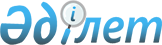 О присвоении наименований составных частей села Козашар Тендыкского сельского округа Тайыншинского районаРешение акима Тендыкского сельского округа Тайыншинского района Северо-Казахстанской области от 9 июля 2010 года N 3. Зарегистрировано Управлением юстиции Тайыншинского района Северо-Казахстанской области 6 августа 2010 года N 13-11-186

      В соответствии со статьей 35 Закона Республики Казахстан «О местном государственном управлении и самоуправлении в Республике Казахстан», статьей 14 Закона Республики Казахстан «Об административно-территориальном устройстве Республики Казахстан» и с учетом мнения населения аким сельского округа РЕШИЛ:



      1. Присвоить составным частям села Козашар Тендыкского сельского округа Тайыншинского района следующие наименования:

      первая улица – Орталық;

      вторая улица – Мектеп. 



      2. Настоящее решение вводится в действие по истечении десяти календарных дней после дня его официального опубликования.      Аким сельского округа                      М. Шаменов
					© 2012. РГП на ПХВ «Институт законодательства и правовой информации Республики Казахстан» Министерства юстиции Республики Казахстан
				